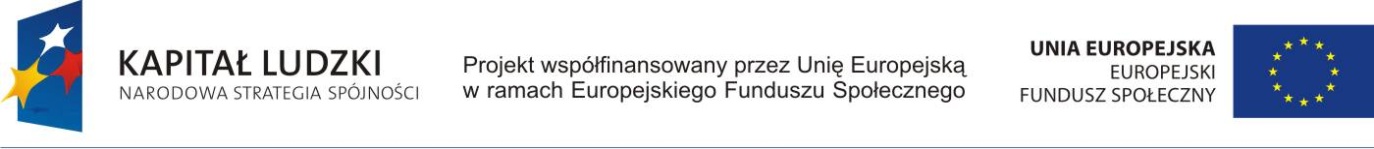 Znak sprawy 									                zał. nr 2FORMULARZ   OFERTOWY Dane dotyczące wykonawcyNazwa:				……………………Siedziba:				……………………	Adres poczty elektronicznej: 		……………………Strona internetowa:			……………………Numer telefonu:	 		……………………Numer faksu:				……………………Numer REGON:			……………………		Numer NIP:				……………………	Dane dotyczące zamawiającegoGmina Dubiecko  Ul. Przemyska 10  37-750 DubieckoZobowiązania wykonawcyNawiązując do ogłoszenia o zamówieniu publicznym:  „Dostawa  laptopów i sprzętu wielofunkcyjnego na potrzeby realizacji projektu systemowego – Proces indywidualizacja nauczania uczniów klas I – III szkół podstawowych w Nienadowej nr 2 oraz w Hucisku Nienadowskim współfinansowanych ze środków Unii Europejskiej w ramach Europejskiego Funduszu Społecznego w ramach Programu Operacyjnego Kapitał Ludzki”- oferujemy wykonanie zamówienia, zgodnie z wymogami Specyfikacji Istotnych Warunków Zamówienia za cenę:Cena ofertyCzęść ........Cena ofertowa netto	zł(Słownie:		)Stawka pod. VAT	%, wartość pod. VAT	złCena ofertowa brutto	zł(Słownie:		)Oświadczam, że :Wykonam zamówienie publiczne w terminie do dnia:………………..	Termin płatności: ……………..dni	